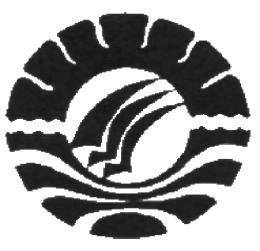 SKRIPSIMENINGKATKAN KEMANDIRIAN ANAK MELALUI PENERAPAN METODE BERMAIN PERAN DI TAMAN KANAK - KANAK KRISTEN PELITA KASIH MAKASSAROlehTHEODORA A.BPROGRAM STUDI PENDIDIKAN GURU PENDIDIKAN ANAK USIA DINIFAKULTAS ILMU PENDIDIKANUNIVERSITAS NEGERI MAKASSAR2012SKRIPSIMENINGKATKAN KEMANDIRIAN ANAK MELALUI PENERAPAN METODE BERMAIN PERAN DI TAMAN KANAK - KANAK KRISTEN PELITA KASIH MAKASSARDiajukan Kepada Fakultas Ilmu Pendidikan Universitas Negeri MakassarUntuk Memenuhi Sebagian Persyaratan Memperoleh GelarSarjana Pendidikan ( S.Pd )OlehTHEODORA A.B074904015PROGRAM STUDI PENDIDIKAN GURU PENDIDIKAN ANAK USIA DINIFAKULTAS ILMU PENDIDIKANUNIVERSITAS NEGERI MAKASSAR2012PERSETUJUAN PEMBIMBINGSkripsi dengan judul “Meningkatkan Kemandirian Anak Melalui Penerapan Metode Bermain Peran Di Taman Kanak-Kanak Kristen Pelita Kasih Makassar”.Atas Nama:Nama		: THEODORA A.BNim		: 074904015Jurusan/ prodi	: PGAUD S1 Fakultas		: IlmuPendidikanSetelah diperiksa dan diteliti, telah memenuhi syarat untuk diuji.                                              Makassar,  November 2012  Disetujui oleh,Pembimbing I					Pembimbing IIDra.Kartini Marzuki, M.Si				Suardi, S.Pd, M.PdNIP.19690322199403 2 003				NIP. 197405012005011003Mengetahui,Ketua Prodi Pendidikan Guru AnakUsiaDiniDra. Sri Sofiani, M. PdNIP. 19530202 198010 2 001PENGESAHAN UJIAN  SKRIPSISkripsi diterima oleh Panitia Ujian Skripsi Fakultas Ilmu Pendidikan Universitas Negeri Makassar dengan SK Dekan No.7109/UN36.4/PP/2012  Tanggal 22 Oktober 2012 untuk memenuhi sebagian persyaratan memperoleh gelar Sarjana Pendidikan pada Program Studi Pendidikan Guru Pendidikan Anak Usia Dini (PG-PAUD) pada hari Selasa tanggal 30 Oktober 2012.Disahkan Oleha.n, Dekan Fakultas Ilmu PendidikanDrs. M. Ali Latif Amri, M.PdNIP. 19611231 198702 1 045Panitia Ujian	:Ketua		:  Drs. Muh. Faisal, M.Pd		(…………………….) Sekretaris		:  Dra. Sri Sofiani, M.Pd		(…………………….)Pembimbing I	:  Dra. Kartini Marzuki, M.Si		(…………………….)Pembimbing II	:  Suardi, S.Pd., M.Pd			(…………………….)Penguji I		:  Arifin Manggau, S.Pd., M.Pd	(…………………….)Penguji II		:  Dra. Hj. Bulkis Said, M.Si		(…………………….)PERNYATAAN KEASLIAN SKRIPSISaya yang bertanda tangan di bawah ini:Nama				:       THEODORA A.BNIM				:       074 904 015Jurusan/Program Studi	:       PGAUD S1Judul Skripsi	:       Meningkatkan    Kemandirian   Anak   Melalui         Penerapan   Metode  Bernain  Peran  Di Taman         Kanak-kanak   Kristen  Pelita  Kasih  MakassarMenyatakan dengan sebenarnya bahwa skripsi yang saya tulis ini benar merupakan hasil karya saya sendiri dan bukan merupakan pengambilalihan tulisan atau pikiran orang lain yang saya akui sebagai hasil tulisan atau pikiran sendiri.Apabila dikemudian hari terbukti atau dapat dibuktikan bahwa skripsi ini hasil jiplakan, maka saya bersedia menerima sanksi atas perbuatan tersebut sesuai ketentuan yang berlaku.							Makassar,      Oktober 2012							  Yang Membuat Pernyataan;							           THEODORA A.B           NIM. 074 904 015MOTTO DAN PERUNTUKANSegala perkara dapat kutanggung di dalam Dia yang memberi kekuatan kepadaku(Filipi 4: 13)Kuperuntukkan karya ini untuk :Papa, mama, kakak dan keluargaku, teman-temanku yang selalu mencurahkan kasih sayang yang Tulus dan memotivasiku dalam menjalani hidup, sehingga menjadi acuan bagiku untuk meraih kesuksesan.ABSTRAKTheodora A.B, 2012.Meningkatkan Kemandirian Anak Melalui Penerapan Metode Bermain Peran Di Taman Kanak-Kanak Pelita Kasih Makassar Dibimbing oleh Dra.Kartini Marzuki,M.Si dan Suardi,S.Pd,M.Pd Program Studi Pendidikan Guru Pendidikan Anak Usia Dini. Fakultas Ilmu Pendidikan. Universitas Negeri Makassar.Rumusan masalah dalam penelitian ini adalah Apakah Kegiatan Bermain Peran Dapat Meningkatkan Kemandirian Anak Di Taman Kanak-Kanak Pelita Kasih Makassar . Tujuan penelitian ini untuk mengetahui Peningkatan Kemandirian anak melalui Metode Bermain Peran Di Taman Kanak-Kanak Kristen Pelita Kasih Makassar. Subjek penelitian adalah anak kelompok A yang berjumlah 15 orang. Pendekatan yg digunakan dalam penelitian ini adalah pendekatan kualitatif dan jenis penelitian yang digunakan adalah Penelitian Tindakan Kelas. Teknik Pengumpulan data yang digunakan adalah observasi dan dokumentasi. Hasil penelitian adalah siklus I pertemuan I diterapkan metode bermain peran namun kemampuan anak Di Taman Kanak-Kanak Pelita Kasih Makassar masih berada pada kategori kurang baik, dan pada siklus ke I Pertemuan II setelah diterapkan metode Bermain peran maka kemandirian anak mulai meningkat dan pada siklus II yang hanya satu kali pertemuan Kemandirian anak berada pada kategori baik. Dengan demikian dapat disimpulkan bahwa dengan menerapkan metode bermain peran dapat meningkatkan kemandirian anak  Di Taman Kanak-Kanak Pelita Kasih Makassar.PRA KATAPuji syukur dipanjatkan kehadirat Tuhan Yang Maha Kuasa, karena berkat rahmat serta hidayahNyalah, sehingga skripsi yang berjudul “Meningkatkan Kemandirian Anak Melalui Penerapan Metode Bermain Peran Di Taman Kanak-Kanak Kristen Pelita Kasih Makassar ”. Dapat diselesaikan, penulisan ini dimaksudkan untuk memenuhi salah satu persyaratan guna memperoleh sebutan Sarjana Pendidikan dan menyelesaikan studi Program Pendidikan Guru Pendidikan Anak Usia Dini pada Fakultas Ilmu Pendidikan Universitas Negeri Makassar.Dalam penulisan skripsi ini, penulis banyak mendapatkan bantuan dari berbagai pihak, baik meteril maupun bersifat moril. Untuk itu, saya ucapkan terimah kasih yang mendalam kepada Ibu Dra. Kartini Marzuki, M.Si, dan Bapak  Suardi, S.Pd.,M.Pd. sebagai dosen pembimbing yang telah memberikan bimbingan dan motoasi selama penyusunan skripsi ini. Selanjutnya ucapan terima kasih juga kami haturkan kepada:Prof. Dr. Ismail Tolla, M. Pd. selaku Dekan Fakultas Ilmu Pendidikan universitas Negeri Makassar yang telah memberikan dorongan, kebijakan dan nasehatnya sehingga penulis dapat menyelesaikan skripsi ini dengan baik.Drs. M. Ali Latif Amri, M.Pd selaku Pembantu Dekan  pada Fakultas Ilmu Pendidikan universitas Negeri Makassar yang telah memberikan dorongan, kebijakan dan nasehatnya sehingga penulis dapat menyelesaikan skripsi ini dengan baik. Dra . Sri Sofiani, M.Pd. selaku ketua Progran Studi Pendidikan Guru Anak Usia Dini Fakultas Ilmu Pendidikan  Univarsitas Negeri Makassar yang tlah memberikan dorongan dalam menyelesaikan studi penulis.Arifin Manggau S.Pd.,M.Pd. selaku sekertaris  Progran Studi Pendidikan Guru Anak Usia Dini Fakultas Ilmu Pendidikan  Univarsitas Negeri Makassar yang telah memberikan nasehat dalam layanan administrasi dalam penyelesaian skripsi ini.Bapak dan Ibu Dosen Progran Studi Pendidikan Guru Anak Usia Dini Fakultas Ilmu Pendidikan Univarsitas Negeri Makassar yang telah memberikan bimbingan sehingga memperlancar dalam penulisan skripsi ini.Kepala TK, Guru, Serta Staf di lingkungan di TK Kristen Pelita Kasih Makassar yang telah memberikan kesempatan untuk melakukan penelitian selama ini.Ayahanda dan ibunda yang amat saya sayangi sebab berkat beliaulah yang telah memberikan kasih sayang dan sumbangsi moril dan material, serta doa sehingga penulis dapat menyelesaikan studi ini..Seluruh rekan PPGT JBR & SMGT JBR  yang terkasih yang sudah mendukung saya sepenuhnya melalui doa dan dukungan.Seluruh rekan mahasiswa PGPAUD Fakultas Ilmu Pendidikan  Univarsitas Negeri Makassar yang tidak bisa saya ucapkan satu persatu yang telah memberikan bantuan dan kerja samanya dalam perkuliahan serta dalam penyusunan skripsi. Dengan penuh rasa syukur, penulis mengucapakan banyak terima kasih kepada seluruh pihak yang telah mendukung penulis dalam penyusunan Skripsi ini. Dan di dalamnya masih terdapat beberapa kekurangan. Oleh karena itu, saran dan kritik yang bersifat membangun diharapkan demi kesempurnaan penulisan skripsi ini. Semoga segala bantuan yang diberikan selama itu bermanfaat bagi penulis dan orang lain serta bernilai ibadah, Amin.      Makassar, 	Juni 2012Penulis DAFTAR ISIHALAMAN SAMPUL	iHALAMAN JUDUL	iiPERSETUJUAN PEMBIMBING	iiiPENGESAHAN UJIAN SKRIPSI	ivPERNYATAAN KEASLIAN SKRIPSI	vMOTTO DAN PERUNTUKKAN	viABSTRAK	viiPRAKATA	viiiDAFTAR ISI	xiDAFTAR TABEL	xiiiDAFTAR LAMPIRAN	xivBAB I    PENDAHULUAN     A.  Latar Belakang	1     B.  Rumusan Masalah	4     C.  Tujuan Penelitian	4     D. Manfaat Penelitian	4BAB II   KAJIAN PUSTAKA,KERANGKA FIKIR DAN HIPOTESIS TINDAKANA. Kajian Pustaka 	6    1. Pengertian kemandirian	6    2. Ciri-ciri Kemandirian	8    3. Faktor Yang mempengaruhi Kemandirian	8    4. Pentingnya Kemandirian Anak	10    5. Pengertian Metode bermain Peran	11    6. Tujuan Metode Bermain Peran Dalam Pembelajaran	13     7. Langkah-langkah Metode Bermain Peran	14B. Kerangka Fikir 	23C. Hipotesis Tindakan 	23BAB III   METODE PENELITIAN A. Pendekatan Dan Jenis Penelitian 	24B. Fokus Penelitian 	24C. Subjek Dan Setting Penelitian 	25D. Prosedur dan Disain Penelitian 	25E. Teknik Pengumpulan Data 	28F. Teknik Analisis Data 	28G. Indikator Keberhasilan 	29BAB IV   HASIL PENELITIAN DAN PEMBAHASANA. Hasil Penelitian 	30B. Pembahasan 	46BAB III   PENUTUP A. Kesimpulan 	50B. Saran 	50DAFTAR PUSTAKALAMPIRANPERSURATANDAFTAR TABELNo					 Judul 				        Halaman1.  Nama-nama Anak 	661.  Nama-nama Guru 	66DAFTAR LAMPIRANLampiran				Judul				        Halaman1.  Rencana kegiatan Harian Siklus I Pertemuan I 	522.  Rencana kegiatan Harian Siklus I Pertemuan II 	543.  Rencana kegiatan Harian Siklus II 	564.  Lembar Observasi Guru 	585.  Lembar Observasi aktivitas Anak 	606.  Hasil Dokumentasi Kegiatan Anak